Resultado da Tomada de PreçosNº20221207S0019HEMUO Instituto de Gestão e Humanização – IGH, entidade de direito privado e sem fins lucrativos, classificado comoOrganização Social, vem tornar público o Resultado da Tomada de Preço, com a finalidade de adquirir bens, insumos ouserviços para o HMI - Hospital Estadual Materno-Infantil Dr. Jurandir do Nascimento, com endereço à Av. Perimetral, s/n,Qd. 37, Lt. 14, sala 01, Setor Coimbra, Goiânia/GO, CEP: 74.530-020.CNPJDESCRIÇÃOQTDVALOR UNITR$ SUB TOTALSuellen Crysthine Rabelo eSilva - CNPJ:REALIZAÇÃO DE PARECER - CIRURGIÃO VASCULAR -PACIENTE: RN DE EDIVÃNIA TORRES DA CONCEIÇÃO1R$500,00 R$500,0028.259.347/0001-72Total:R$500,00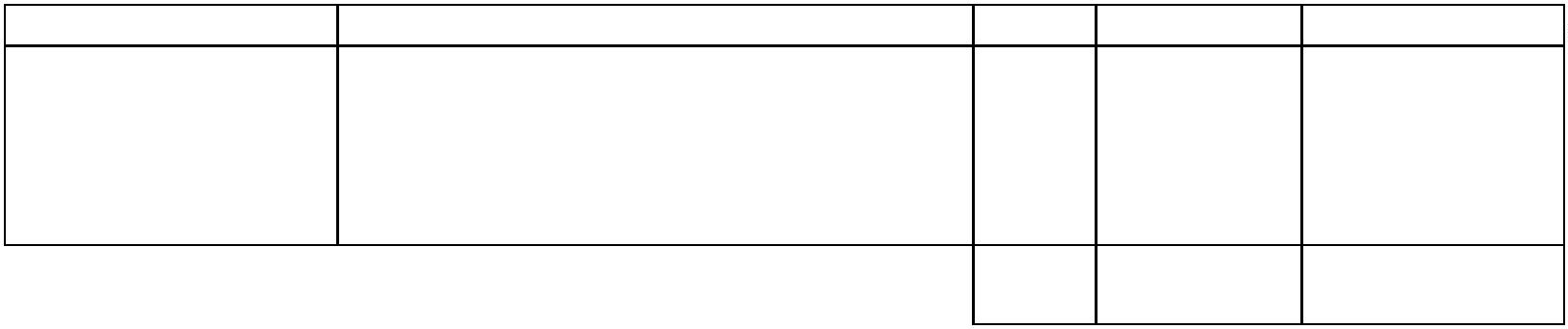 